Résumé SummaryWork Experience Computer Skills and Other AbilitiesProfessional Certification & Academic Education Personal InformationAbdul Abdul.371233@2freemail.comPresently in UAE (Dubai), Visa Validity till 13-08-2017, Abdul Abdul.371233@2freemail.comPresently in UAE (Dubai), Visa Validity till 13-08-2017, Abdul Abdul.371233@2freemail.comPresently in UAE (Dubai), Visa Validity till 13-08-2017, 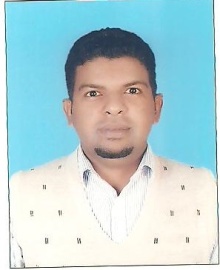 Date of Birth :    Age: 35 years    Age: 35 yearsAddress: Contact:Nationality Pakistani Email:abdulsam007@gmail.comPassport No. Objective: Seeking a position in a dynamic organization that provides a challenging Work environment and allow me to grow with the organization, both professionally and as individual.Seeking a position in a dynamic organization that provides a challenging Work environment and allow me to grow with the organization, both professionally and as individual.Seeking a position in a dynamic organization that provides a challenging Work environment and allow me to grow with the organization, both professionally and as individual.Education Status	: Bachelor Science (University of Sindh) 2016 Organization	:PROS LINKOrganization Type	:Indenting (Pharmaceutical Raw Material Import)Designation	:Sales Executive / Computer Operator Tenure	:2009 to May 2010 Brief Job Description:To handle all the Indenting and its related matters.To check the international market situation / CNF prices.Keep regular contact with the international SupplierNegotiate with foreign supplier as per customer bid price.Negotiation and rate finalization for settlement of Purchase Orders.Communication through Email, MSN Messenger, Skype, WhatsApp etc.Issue Sale Contract to the customer for L/C proceedingsFollow up L/C and L/C Amendments to arrange shipment documents from Supplier.Follow up for materials avoiding no stock situation leading to production loss.Complete Knowledge of Computer Hardware Technology. Skilled in installing and providing maintenance service to client ComputerKnowledge of MS Office Suite, Printer setup, (Wire/Wireless) Networking and maintenance.Expert in troubleshooting, Repair Hardware components of Personal Computers, Laptops and PrintersAbility to build custom computers, excellent diagnostic abilities and strong customer service and communication skill.Visiting client’s home and offices, evaluating problems, and implementing corrections at door step.Providing training to clients employees on handling basic hardware problems Providing upgrade services to all computer platforms Installing anti – virus software to strengthen IT Security.Sr.Certification / DegreeInstitution / UniversitySpecialization / Major SubjectsAdmission yearPassing Year1B. Sc Part II (Engineering) Second DivisionUniversity of SindhMaths, Physics, Chemistry201120162Intermediate (Pre- Engineering)Hyderabad BoardMaths, Physics, Chemistry200620083DIT (Computer)ChambersMS Office, Computer Hardware, Networking200420054Matriculation ScienceHyderabad BoardScience199920025Primary Education (Overseas)Stanmore Public School (NSW) Sydney, AustraliaEnglish, Maths, Science etc.19871991Marital Status 	:SingleCNIC No.	:Moto Bike License    	:Valid upto 2022 Religion	:	IslamLanguage Competency 	:English, Sindhi, UrduFather’s Name	:Shafi Muhammad Sheedi